Departamento de Planificación I.O.N.	. 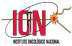 INSTITUTO ONCOLÓGICO NACIONAL DEPARTAMENTO DE REGISTROS Y ESTADÍSTICAS DE SALUD COMPORTAMIENTO EN LOS SERVICIOS OFERTADOSCifras correspondientesJulio 2021PRELIMINAR1- Damos a conocer algunos datos estadísticos que reflejan la realidad del cáncer en el Instituto Oncológico Nacional. Iniciaremos con el Total General de Consultas, del mes de julio del presente año, se atendieron 11,517 consultas (Incluye las Tele consultas), comparadas con el mismo período del año 2020 se atendieron 11,015 consultas, lo que representa una disminución del 4.36% con respecto al año pasado. Es preciso mencionar que a finales del mes de marzo del 2020 se empezó con la modalidad de Consulta Telefónica, como medida de prevención frente al COVID-19 y la suma de consultas telefónicas para el mes de julio 2021 alcanzó 4,252 para un acumulado de 75,256 sin embargo, las consultas del área de Corta Estancia (Agudo) para el periodo julio alcanzó 2,054 consultas 27.21% menos que el mismo periodo 2020.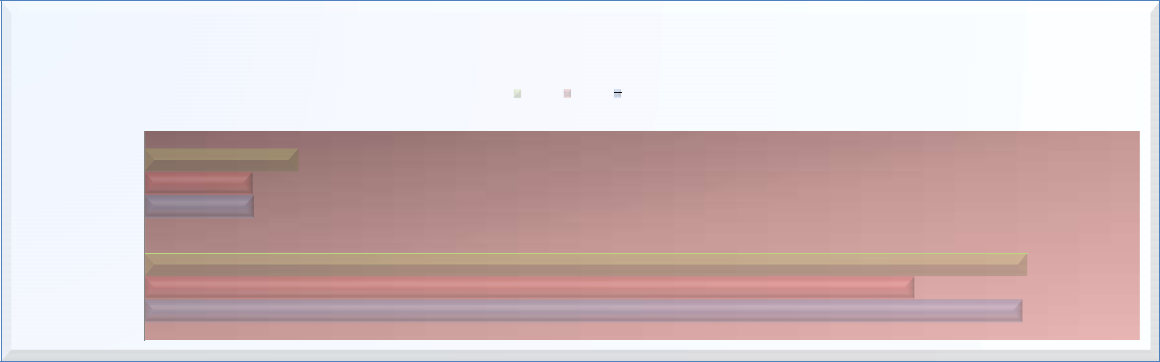 AGUDOCONSULTA EXTERNACONSULTAS ATENDIDAS EN EL I.O.N.Enero - Julio Años: 2,019 Al 2,0212021	2020	201913,9079,7919,90179,76769,58079,341*El grafico refleja datos acumulados del periodo de enero a julio de los años 2019- 2020- 2021.INSTITUTO ONCOLOGICO NACIONAL	*INDICADORES DE GESTÓN HOSPITALARIAENERO A JULIOFuente: Departamento de Registros y Estadísticas de Salud I.O.N.Departamento de Planificación I.O.N.	. 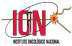 La consulta externa se estructura en tres (3) tipos que son la consulta externa especializada donde se aglutina los médicos especialistas en oncología, este tipo de consulta constituye el 70% del total de las consultas dadas, luego observamos las consultas complementarias, médicos especialistas a fines como cardiólogos, odontólogos, cirujanos plásticos, medicina interna, entre otros que atienden el 17% de las consultas externas y por ultimo encontramos las consultas técnicas compuestas por profesionales de la salud como nutricionistas, trabajadores sociales y otros que el 13% de las consultas externas; observar el siguiente gráfico.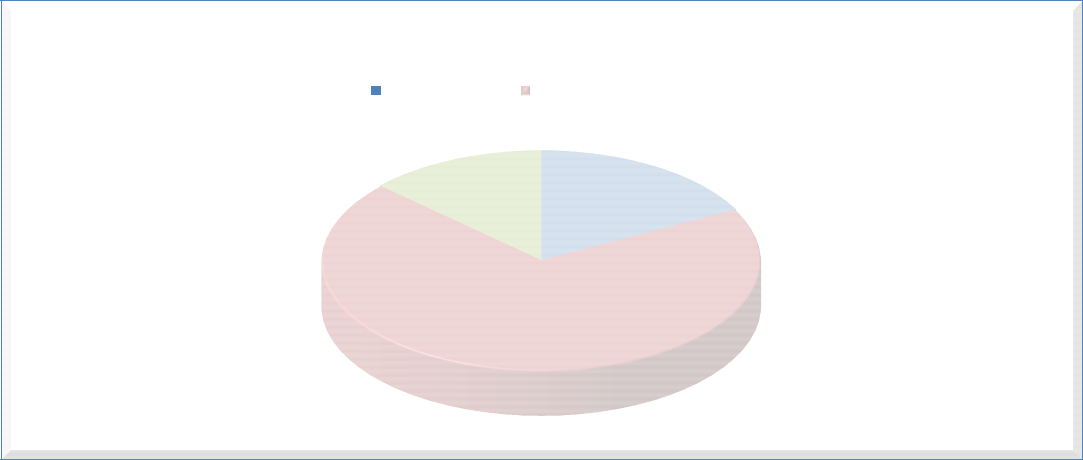 PORCENTAJE SEGÚN TIPO DE CONSULTA EXTERNA DEL I.O.N.Enero a Julio, Año: 2,02113%	17%70%*El grafico refleja datos acumulados del periodo de enero a julio de los años 2019- 2020- 2021.2- Indicadores de Gestión Hospitalaria: el Instituto Oncológico Nacional cuenta con 163 camas, un promedio de días estancia de 4.9, un porcentaje de ocupación promedio de 67% para este periodo, 1% menos que el 2020. El total de admisiones del mes de julio del presente año asciende a 593 pacientes, comparadas con el mismo período del año 2020 admitieron 322 y en cuanto a los egresos tenemos 617, comparadas con el mismo período del año 2020 egresaron 333.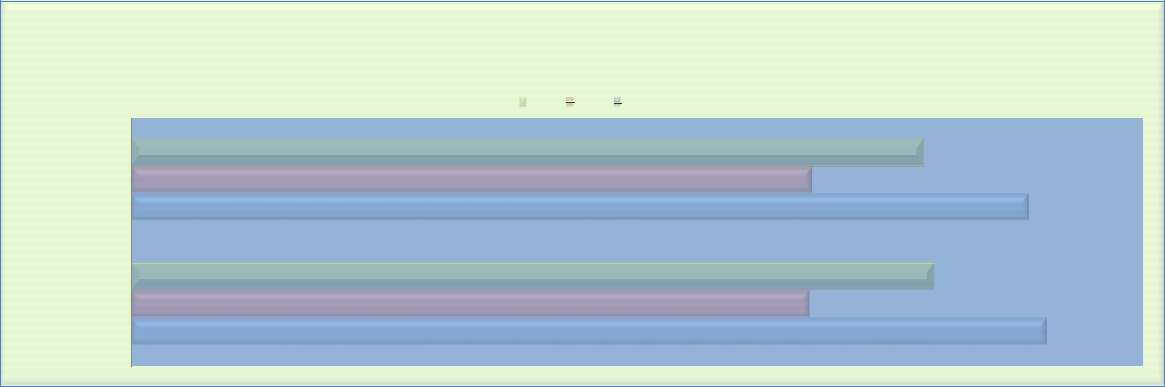 EGRESOSADMISIONES3,52330293992357230174072*El grafico refleja datos acumulados del periodo de enero a julio de los años 2019- 2020- 2021.Departamento de Planificación I.O.N.. 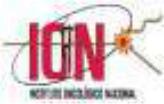 A  continuación,presentamosunresumendelosprincipalesindicadoreshospitalarios para el periodo de julio del presente año:INSTITUTO ONCOLOGICO NACIONALINDICADORES DE GESTÓN HOSPITALARIAENERO A JULIOFuente: Departamento de Resgistros y Estadisticas de Salud I.O.N.3- El total de Intervenciones Quirúrgicas para el período de julio del 2021, se realizaron 463 intervenciones comparadas con el mismo período del año 2020 se realizaron 314 cirugías y en cuanto a procedimientos endoscópicos, en el mes de junio se llevaron a cabo 158 comparadas con el mismo período del año 2020 que se realizaron 92 procedimientos, como se observa en el gráfico.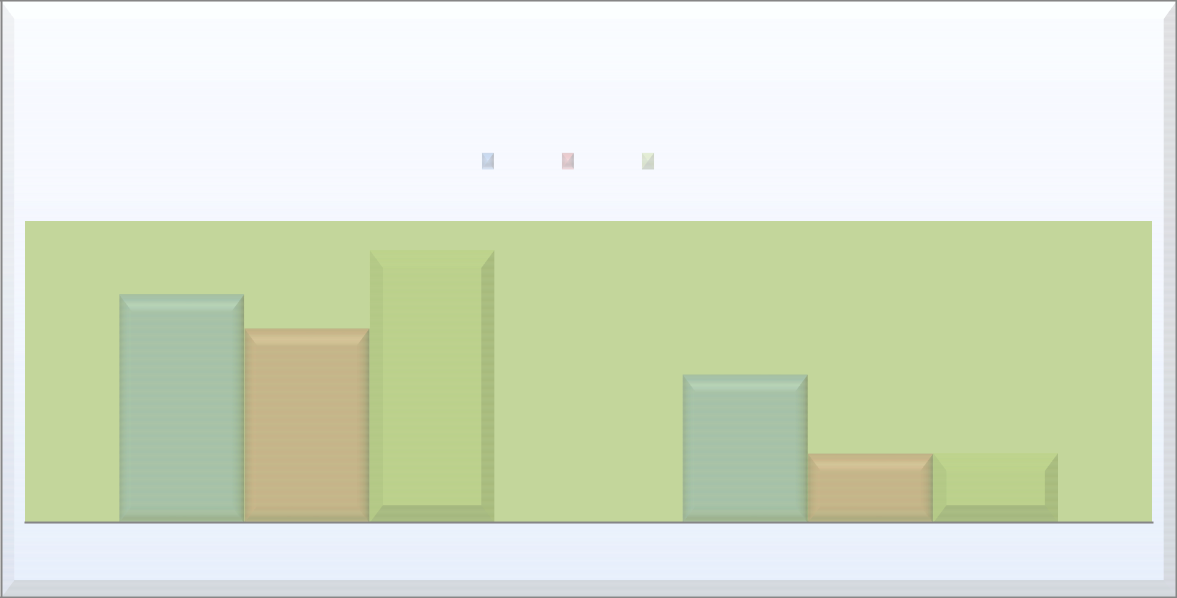 PROCEDIMIENTOS QUIRURUGICOS REALIZADOS EN EL I.O.N.Enero - Julio Años: 2,019 - 2,020 y 2,0212019	2020	20213,1632,6502,2551,720803	814CIRUGÍA	ENDOSCOPIA*El grafico refleja datos acumulados del periodo de enero a julio de los años 2019- 2020- 2021.Un detalle más completo lo observamos en el siguiente cuadro donde se observa las cirugías según paciente asegurado o no y los tipos de procedimientos endoscópicos dados.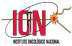 Fuente: Departamento de Registros y Estadísticas de Salud I.O.N.4- Entre los principales tratamientos del Instituto Oncológico Nacional se encuentran los tratamientos de Quimioterapia y los de Radioterapia, que no podemos dejar de analizar.El total de Tratamientos de quimioterapia realizados en junio del presente año es de 3,651 (incluye tratamientos orales) comparado con el mismo periodo del año 2020 que se realizaron 2,965 y el total de Tratamiento de Radioterapia de junio del presente año se atendieron 4,498 comparado con el mismo periodo del año 2020 que se realizaron 3,759.El siguiente gráfico muestra crecimiento o no, de los principales tratamientos ofertados por el I.O.N. al mes de julio del 2020 y 2021.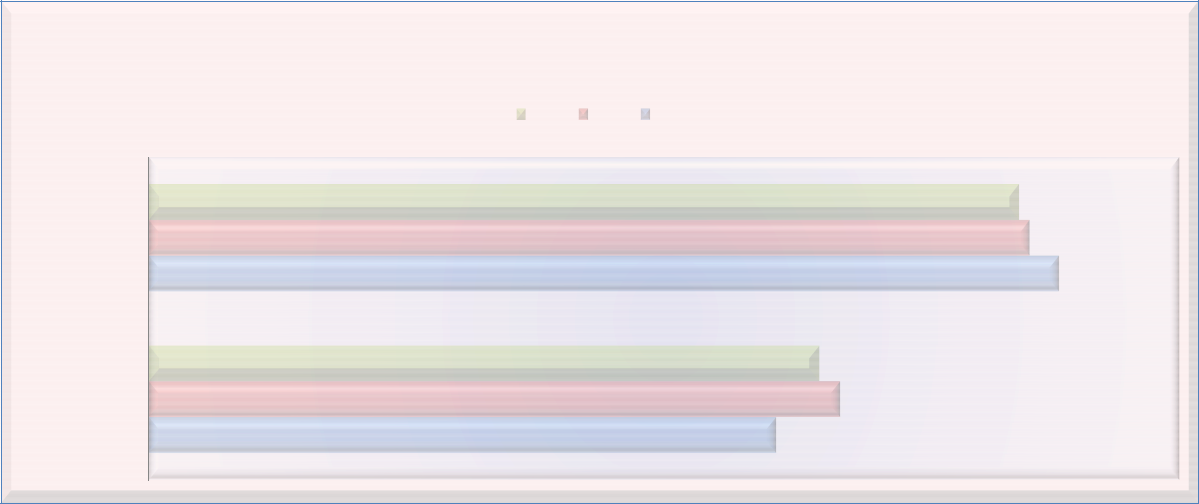 RADIOTERAPIAQUIMIOTERAPIATRATAMIENTOS DE QUIMIOTERAPIAS Y RADIOTERAPIAS APLICADOS EN EL I.O.N.ENERO - JULIO AÑOS: 2019 - 20212021	2020	201929,55929,91130,91422,72423,39421,288Departamento de Planificación I.O.N.	. 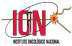 Un detalle más completo, lo observamos en el siguiente cuadro donde se observalos Tratamientos, según paciente asegurado o no.INSTITUTO ONCOLOGICO NACIONALINDICADORES DE GESTÓN HOSPITALARIAENERO A JULIO 2021Fuente: Departamento de Registros y Estadísticas de Salud I.O.N.Información anterior actualizadaPreliminarAÑO: 2,021AÑO: 2,021DESCRIPCIÓNTOTALEneroFebreroMarzoAbrilMayoJunioJulioConsulta Externa79,7679,6599,63712,85911,82712,14412,12411,517Asegurado60,3977,3967,3779,8518,9629,2238,9518,637No Asegurado19,3702,2632,2603,0082,8652,9213,1732,880POR CENTRO DE PRODUCCIÓN79,7679,6599,63712,85911,82712,14412,12411,517Complementaria13,8291,6271,6492,2292,0572,0562,2092,002Especializada55,4776,9706,8229,0308,0668,3068,0938,190Técnicas10,4611,0621,1661,6001,7041,7821,8221,325POR TIPO DE ATENCIÓN79,7679,6599,63712,85911,82712,14412,12411,517Nuevas12,5744511,6812,3902,1832,0022,0881,779Reconsultas67,1939,2087,95610,4699,64410,14210,0369,738INGRESOS2,665331315391409436399384Asegurados1,887241227270300308286255No Asegurado7789088121109128113129AGUDO (Corta Estancia)13,9071,8651,6052,0171,9162,2122,2382,054Asegurados9,2355731,1911,4551,3671,5891,6031,457No Asegurado4,6721,292414562549623635597ComplementariaEspecializadaTécnicasComplementariaEspecializadaTécnicasComplementariaEspecializadaTécnicasINDICADORES DE GESTIÓN HOSPITALARIOS DEL I.O.N.INDICADORES DE GESTIÓN HOSPITALARIOS DEL I.O.N.INDICADORES DE GESTIÓN HOSPITALARIOS DEL I.O.N.INDICADORES DE GESTIÓN HOSPITALARIOS DEL I.O.N.INDICADORES DE GESTIÓN HOSPITALARIOS DEL I.O.N.INDICADORES DE GESTIÓN HOSPITALARIOS DEL I.O.N.Enero a Julio Años: 2,019 al 2,021Enero a Julio Años: 2,019 al 2,021Enero a Julio Años: 2,019 al 2,021*202120202019202120202019AÑO: 2,021AÑO: 2,021DESCRIPCIÓNTOTALEneroFebreroMarzoAbrilMayoJunioJulioCAMAS163163163163163163163163ADMISIONES REALIZADAS3572427386505477579605593Asegurados2,406292272354311387395395No Asegurado1,166135114151166192210198EGRESOS3,523390398479484562593617Asegurados2,379274273340319373382418No Asegurado1,144116125139165189211199Defunciones31146493536534547DÍAS DE ESTANCIA13,82318702,3892,4912,3521,9032,8182,450PROMEDIO DE DÍAS ESTANCIA4.95655355% DE OCUPACIÓN66.944676574757271Departamento de Planificación I.O.N.Departamento de Planificación I.O.N..INSTITUTO ONCOLOGICO NACIONALINSTITUTO ONCOLOGICO NACIONALINSTITUTO ONCOLOGICO NACIONALINSTITUTO ONCOLOGICO NACIONALINSTITUTO ONCOLOGICO NACIONALINDICADORES DE GESTÓN HOSPITALARIAINDICADORES DE GESTÓN HOSPITALARIAINDICADORES DE GESTÓN HOSPITALARIAINDICADORES DE GESTÓN HOSPITALARIAINDICADORES DE GESTÓN HOSPITALARIAENERO A JULIO 2,021ENERO A JULIO 2,021ENERO A JULIO 2,021ENERO A JULIO 2,021ENERO A JULIO 2,021AÑO: 2,021AÑO: 2,021AÑO: 2,021AÑO: 2,021DESCRIPCIÓNTOTALEneroFebreroMarzoAbrilMayoJunioJulioCIRUGÍA3,163387374486445515493463Asegurado2,276267286368305373354323No Asegurado88712088118140142139140ELECTIVAS2,692342339428392437444310Ambulatorio Menor39156567366445046Ambulatorio Mayor8289088123111135147134Con Internamiento1,473196195232215258247130URGENCIAS36445355853784946Ambulatorio Menor625769111311Ambulatorio Mayor17630162425362124Con Internamiento12610122819311511PROCEDIMIENTOS ENDOSCOPICOS8147254119108133170158Gastrointestinal444333572638510056Genitourinario2352992830294466Respiratorio13510101915192636AÑO: 2021DESCRIPCIÓNTOTALEneroFebreroMarzoAbrilMayoJunioJulioQUIMIOTERAPIA22,7242,7842,7013,2703,2103,3273,6513,781Asegurado16,4271,9681,9682,3932,3242,3852,6132,776No Asegurado6,2978167338778869421,0381,005RADIOTERAPIA29,5593,8303,8534,6404,3254,3174,4984,096Asegurado21,4321,7092,9723,2423,3883,4103,6603,051No Asegurado8,1272,1218811,3989379078381,045